GCSE – Challenges of an Urbanising WorldUnit Navigator – Challenges of an Urbanising WorldUnit Navigator – Challenges of an Urbanising WorldUnit Navigator – Challenges of an Urbanising WorldUnit Navigator – Challenges of an Urbanising WorldUnit Navigator – Challenges of an Urbanising WorldUnit Navigator – Challenges of an Urbanising WorldLG1: Knowledge, LG2: Application, LG3: SkillsAssessment GradesEnd of topic assessment (out of 50)ThemeLearning Goals/Outcomes/ContentLearning Goals/Outcomes/ContentLearning Goals/Outcomes/Content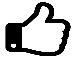 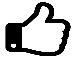 1  – What are megacities and their impact on the World?LG1: Define key terms for this topic, including urbanisation, megacities, and primate cities.LG2/3: Decide if megacities are beneficial for the countries they are situated in.LG1: Define key terms for this topic, including urbanisation, megacities, and primate cities.LG2/3: Decide if megacities are beneficial for the countries they are situated in.LG1: Define key terms for this topic, including urbanisation, megacities, and primate cities.LG2/3: Decide if megacities are beneficial for the countries they are situated in.2 –  How do social and economic changes lead to urbanisation?LG1: Distinguish between the push and pull factors of migration.LG2: Explain how migration and economic change affects urbanisation in developed and developing countries.LG1: Distinguish between the push and pull factors of migration.LG2: Explain how migration and economic change affects urbanisation in developed and developing countries.LG1: Distinguish between the push and pull factors of migration.LG2: Explain how migration and economic change affects urbanisation in developed and developing countries.3 –  Why are Urban Economies different in countries with different levels of development?LG1: Defined informal and formal jobs and describe their differences.LG2: Apply the understanding to the Clarke-Fisher Model and determine how level of development affects the type of job.LG1: Defined informal and formal jobs and describe their differences.LG2: Apply the understanding to the Clarke-Fisher Model and determine how level of development affects the type of job.LG1: Defined informal and formal jobs and describe their differences.LG2: Apply the understanding to the Clarke-Fisher Model and determine how level of development affects the type of job.4 –  How do cities change over time?LG1: Define additional key terms which describe the change in urban areas over time.LG2: Applying understanding in a comparison of the land uses in developing and developed nations.LG1: Define additional key terms which describe the change in urban areas over time.LG2: Applying understanding in a comparison of the land uses in developing and developed nations.LG1: Define additional key terms which describe the change in urban areas over time.LG2: Applying understanding in a comparison of the land uses in developing and developed nations.5 –  How has Mumbai’s site and situation influenced its growth?LG1: State the difference between site and situation.LG2: Apply site and situation to the case study of Mumbai.LG3: Describe the location of Mumbai.LG1: State the difference between site and situation.LG2: Apply site and situation to the case study of Mumbai.LG3: Describe the location of Mumbai.LG1: State the difference between site and situation.LG2: Apply site and situation to the case study of Mumbai.LG3: Describe the location of Mumbai.6 – Why has Mumbai grown so much?LG1: Identify and describe how Mumbai’s land is used.LG2: Apply learning of land use to an exam question. LG3: Describe Mumbai’s population change using TEA.LG1: Identify and describe how Mumbai’s land is used.LG2: Apply learning of land use to an exam question. LG3: Describe Mumbai’s population change using TEA.LG1: Identify and describe how Mumbai’s land is used.LG2: Apply learning of land use to an exam question. LG3: Describe Mumbai’s population change using TEA.7 – What are the challenges of living in Mumbai?LG1: State some challenges and opportunities of living in Mumbai.LG2: Apply your understanding of the living conditions to an exam question.LG1: State some challenges and opportunities of living in Mumbai.LG2: Apply your understanding of the living conditions to an exam question.LG1: State some challenges and opportunities of living in Mumbai.LG2: Apply your understanding of the living conditions to an exam question.8 –  What is the QofL like in Mumbai?LG1: Define QofL and ways to possibly measure it.LG2: Apply your understanding how Mumbai’s structure to its QofL issues.LG3: Describe the distribution of slums in Mumbai.LG1: Define QofL and ways to possibly measure it.LG2: Apply your understanding how Mumbai’s structure to its QofL issues.LG3: Describe the distribution of slums in Mumbai.LG1: Define QofL and ways to possibly measure it.LG2: Apply your understanding how Mumbai’s structure to its QofL issues.LG3: Describe the distribution of slums in Mumbai.9 –  What Top-Down strategies are being used in Mumbai?LG1: Name strategies and state the meaning of a sustainable city.LG2: Use the strategies in Mumbai to assess if they are sustainable.LG3: Evaluate if the strategies are suitable for Mumbaikars. LG1: Name strategies and state the meaning of a sustainable city.LG2: Use the strategies in Mumbai to assess if they are sustainable.LG3: Evaluate if the strategies are suitable for Mumbaikars. LG1: Name strategies and state the meaning of a sustainable city.LG2: Use the strategies in Mumbai to assess if they are sustainable.LG3: Evaluate if the strategies are suitable for Mumbaikars. 10 – What bottom-up strategies are being used in Mumbai?LG1: Provide advantages and disadvantages of bottom-up strategies in Mumbai.LG2: Use the strategies in Mumbai to assess if they are sustainable.LG3: Evaluate if the strategies are suitable for Mumbaikars. LG1: Provide advantages and disadvantages of bottom-up strategies in Mumbai.LG2: Use the strategies in Mumbai to assess if they are sustainable.LG3: Evaluate if the strategies are suitable for Mumbaikars. LG1: Provide advantages and disadvantages of bottom-up strategies in Mumbai.LG2: Use the strategies in Mumbai to assess if they are sustainable.LG3: Evaluate if the strategies are suitable for Mumbaikars. 